MADONAS NOVADA PAŠVALDĪBA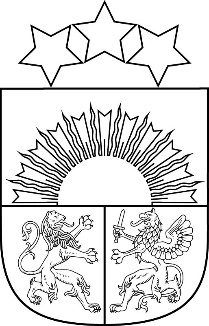 Reģ. Nr. 90000054572Saieta laukums 1, Madona, Madonas novads, LV-4801 t. 64860090, e-pasts: pasts@madona.lv __________________________________________________________________________MADONAS NOVADA PAŠVALDĪBAS DOMESLĒMUMSMadonā2021.gada 21.septembrī						            	Nr.207									    (protokols Nr.10, 23.p.)Par nekustamā īpašuma ar adresi Svaru iela 4B, Barkava, Barkavas pagasts, nomas tiesību izsoli2021.gada 29.jūlijā ir pieņemts Madonas novada pašvaldības domes lēmums Nr.73 (protokols Nr. 6, 14.p.) Par nekustamā īpašuma Svaru iela 4B, Barkava, Barkavas pagasts, Madonas novads, iznomāšanu.2021.gada 26.augustā īpašuma novērtēšanu ir veicis SIA “Eiroeksperts”, reģistrācijas Nr.40003650352 (LĪVA profesionālās kvalifikācijas sertifikāts Nr.1 un LĪVA Kompetences uzraudzības biroja izsniegts sertifikāts nekustamā īpašuma vērtēšanai Nr.1). Saskaņā ar nekustamā īpašuma novērtējumu nekustamā īpašuma tirgus nomas maksa 2021. gada 26. augustā ir EUR 232,00 (divi simti trīsdesmit divi euro 00 centi) gadā.Noklausījusies sniegto informāciju, pamatojoties uz likuma “Par pašvaldībām” 15.panta pirmās daļas 10.punktu, 21.panta pirmās daļas 27.punktu, Publiskas personas finanšu līdzekļu un mantas izšķērdēšanas likuma 3.panta otro daļu, 6.¹panta pirmo daļu, Ministru Kabineta noteikumu Nr.97 “Publiskas personas mantas iznomāšanas noteikumi” 12.,23.-27., 34. un 80.punktu, SIA “Eiroeksperts”, reģistrācijas Nr.40003650352 (LĪVA profesionālās kvalifikācijas sertifikāts Nr.1 un LĪVA Kompetences uzraudzības biroja izsniegts sertifikāts nekustamā īpašuma vērtēšanai Nr.1). Svaru iela 4B, Barkava, Barkavas pagasts, Madonas novads (kadastra Nr. 7044 008 0223,) iespējamās nomas maksas novērtējumu Nr.L10099/ER/2021,  ņemot vērā 15.09.2021. Uzņēmējdarbības, teritoriālo un vides jautājumu komitejas un 21.09.2021. Finanšu un attīstības komitejas atzinumus, atklāti balsojot: PAR – 16 (Agris Lungevičs, Aigars Šķēls, Aivis Masaļskis, Andrejs Ceļapīters, Andris Sakne, Artūrs Čačka, Artūrs Grandāns, Gatis Teilis, Gunārs Ikaunieks, Guntis Klikučs,  Kaspars Udrass, Māris Olte, Sandra Maksimova, Valda Kļaviņa, Vita Robalte, Zigfrīds Gora), PRET – NAV, ATTURAS – NAV, Madonas novada pašvaldības dome NOLEMJ:Rīkot nekustamā īpašuma ar adresi Svaru iela 4B, Barkava, Barkavas pagasts, Madonas novads (kadastra Nr. 7044 008 0223,)  ar kopējo platību 8264 kv.m. (turpmāk – Nomas Objekts) nomas tiesību mutisku izsoli ar augšupejošu soli. Apstiprināt Nomas objekta nomas maksas sākumcenu – EUR 232,00 (divi simti trīsdesmit divi euro) gadā, papildus aprēķinot PVN. Apstiprināt Nomas objekta nomas tiesību izsoles noteikumus (Pielikums Nr.1).  Uzdot Pašvaldības īpašumu iznomāšanas un atsavināšanas izsoļu komisijai veikt Nomas objekta izsoli un apstiprināt izsoles rezultātus.  Nekustamā īpašuma pārvaldības un teritoriālās plānošanas nodaļai, pamatojoties uz apstiprinātiem izsoles rezultātiem, organizēt nomas līguma (Pielikums Nr.2) slēgšanu ar nomas tiesību ieguvēju. Pielikumā: Pielikums Nr.1 – Nomas objekta nomas tiesību izsoles noteikumi;		       Pielikums Nr.2 – Nomas objekta nomas līguma projekts. Domes priekšsēdētājs				         A.LungevičsSemjonova 27333721	